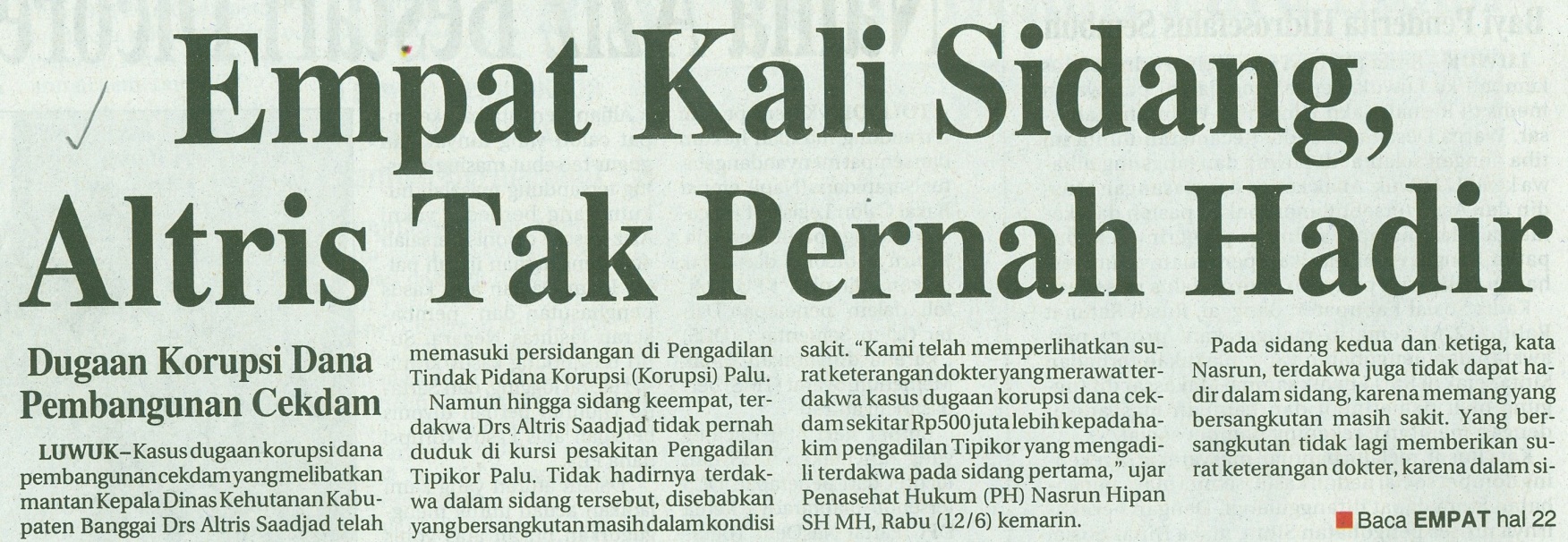 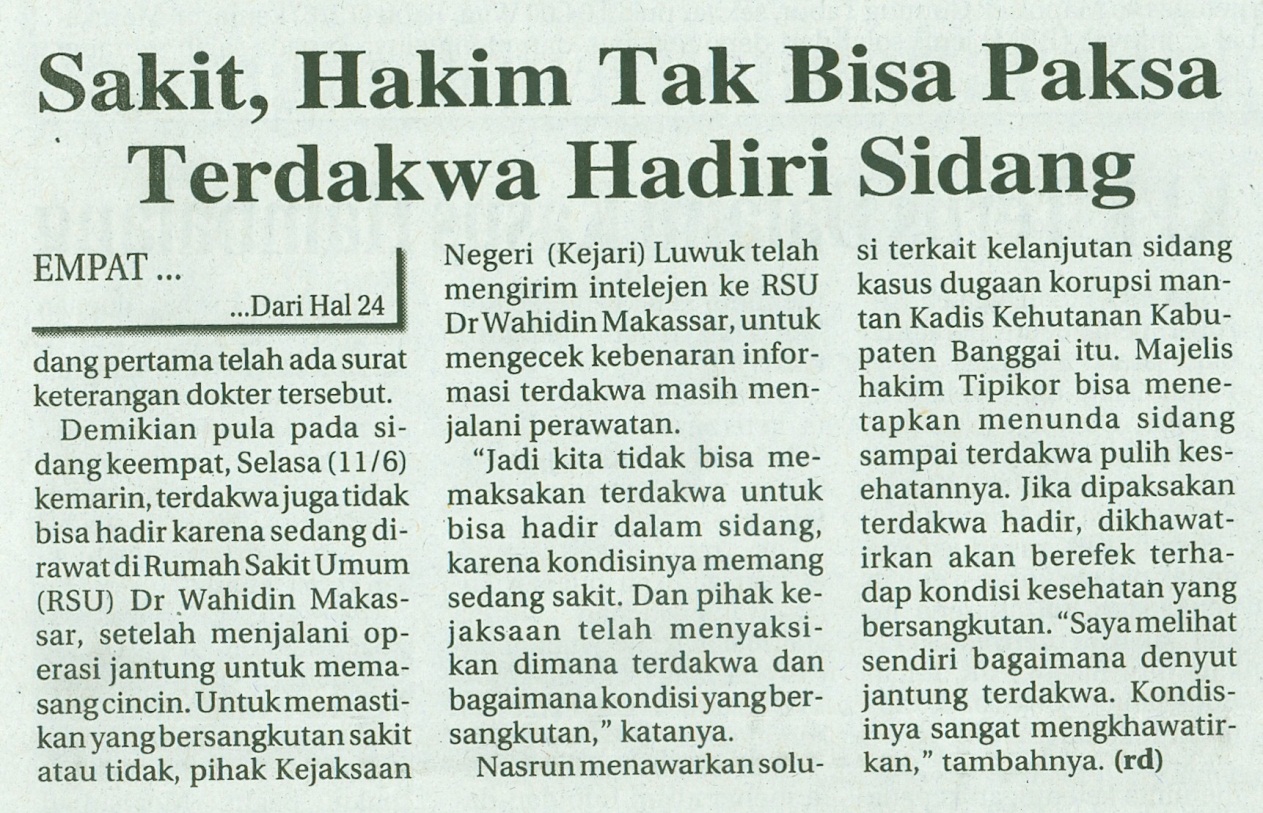 Harian    	:Radar SultengKasubaudSulteng IIHari, tanggal:Kamis, 13 Juni 2013KasubaudSulteng IIKeterangan:Halaman 24  Kolom 3-6; Hal. 22  Kol. 9-11KasubaudSulteng IIEntitas:Kabupaten BanggaiKasubaudSulteng II